DİYANET İŞLERİ BAŞKANLIĞI GAZİEMİR MÜFTÜLÜĞÜ 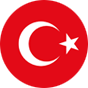 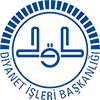    4 – 6 YAŞ KUR’AN KURSU EĞİTİMİ VERİLECEK KURSLAR EMİR SULTAN (SEYDİ BABA)     4 - 6 YAŞ KUR’AN KURSUİSTASYON HACI BAYRAM          4 – 6 YAŞ KUR’AN KURSUEVKA – 7       4 – 6 YAŞ KUR’AN KURSUCENNET – AHMET ALSANCAK        4 – 6 YAŞ KUR’AN KURSUMEVLANA    4 – 6 YAŞ KUR’AN KURSUMUHAMMEDİYE          4- 6 YAŞ KUR’AN KURSUAKTEPE         4- 6 YAŞ KUR’AN KURSU